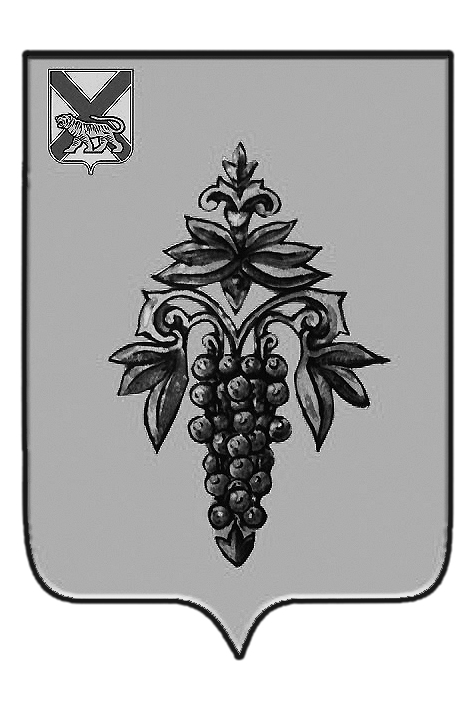 ДУМА ЧУГУЕВСКОГО МУНИЦИПАЛЬНОГО ОКРУГА Р  Е  Ш  Е  Н  И  ЕПринято Думой Чугуевского муниципального округа«28» августа 2020 годаСтатья 1.Утвердить прилагаемое «Положение  об организации и проведении на территории Чугуевского муниципального округа общественных обсуждений».Статья 2.Настоящее Положение вступают в силу со дня его официального опубликования.«07» сентября 2020г.№ 83 – НПА УТВЕРЖДЕНОРешением Думы Чугуевского муниципального округаот 07.09.2020г. №83-НПАПОЛОЖЕНИЕоб организации и проведении на территории Чугуевского муниципального округа общественных обсуждений1. Общие положения1.1. Настоящее Положение об организации и проведении на территории Чугуевского муниципального округа общественных обсуждений (далее – Положение) определяет порядок организации и проведения на территории Чугуевского муниципального округа (далее – муниципального округа) обсуждений общественно значимых вопросов с участием жителей муниципального округа и организаций.Под общественным обсуждением понимается используемое в целях общественного контроля публичное обсуждение общественно значимых вопросов, а также проектов решений органов местного самоуправления, муниципальных организаций и организаций, осуществляющих в соответствии с федеральными законами отдельные публичные полномочия, с обязательным участием в таком обсуждении уполномоченных лиц указанных органов и организаций, представителей граждан и общественных объединений, интересы которых затрагиваются соответствующим решением.1.2. Общественные   обсуждения   проводятся   через   средства   массовой информации, в том числе через информационно-телекоммуникационную сеть «Интернет», продолжительностью не менее 30 календарных дней.1.3. Участие в общественном обсуждении является свободным и добровольным.Общественное обсуждение проводится публично и открыто. Участники общественного обсуждения вправе свободно выражать свое мнение и вносить предложения по вопросам, внесенным на общественное обсуждение.( в редакции №  от   )1.4. Подготовка, проведение и установление результатов общественных обсуждений осуществляется на основании принципов открытости, гласности и добровольности.                  Общественное обсуждение проводится с привлечением к участию в нем представителей различных профессиональных и социальных групп, в том числе лиц, права и законные интересы которых затрагивает или может затронуть решение, проект которого выносится на общественное обсуждение.( в редакции №  от   )2. Цели и задачи общественных обсуждений2.1. Целью проведения общественных обсуждений является публичное обсуждение общественно значимых вопросов о намечаемой деятельности, принятие правовых актов, относящихся в соответствии с Федеральным законом от 6 октября 2003 года № 131-ФЗ «Об общих принципах организации местного самоуправления в Российской Федерации», к полномочиям органов местного самоуправления муниципального округа.2.2. Задачами общественных обсуждений являются:- доведение до населения Чугуевского муниципального округа полной и точной информации по вопросам, выносимым на общественные обсуждения в соответствии с действующим законодательством;- выявление и учет мнения населения о намечаемой администрацией Чугуевского муниципального округа деятельности, проектам нормативных правовых актов органов местного самоуправления и вопросам, выносимым на общественные обсуждения;- оказание влияния общественности на принятие решений администрацией Чугуевского муниципального округа.3. Инициатива проведения общественных обсужденийИнициаторами проведения общественных обсуждений могут выступать: глава Чугуевского муниципального округа, Дума Чугуевского муниципального округа, администрация Чугуевского муниципального округа (далее – инициаторы проведения общественных обсуждений).4. Порядок организации общественных обсуждений4.1. Решение о проведении общественных обсуждений оформляется:- постановлением администрации Чугуевского муниципального округа, в случае, когда инициатором проведения общественных обсуждений является администрация Чугуевского муниципального округа;- решением Думы Чугуевского муниципального округа, в случае, когда инициатором проведения общественных обсуждений является Дума муниципального округа;- постановлением главы Чугуевского муниципального округа, в случае, когда инициатором проведения общественных обсуждений является глава Чугуевского муниципального округа.В решении о проведении общественных обсуждений указывается:- дата и время начала и окончания проведения общественного обсуждения;- формулировка вопросов и (или) наименование проектов правовых актов, выносимых на общественные обсуждения;- порядок принятия предложений от заинтересованных лиц по вопросам общественных обсуждений;- ответственное лицо или Комиссия по подготовке и проведению общественных обсуждений ( далее _Комиссия).( в редакции №  от   )4.2. Информация о проведении общественных обсуждений и проектах правовых актов, выносимых на общественные обсуждения, инициаторе проведения общественных обсуждений, порядке, дате и времени проведения общественных обсуждений подлежит опубликованию в средствах массовой информации, а также на официальном сайте Чугуевского муниципального округа в информационно-телекоммуникационной сети «Интернет» (http://chuguevsky.ru.). «4.2. Информация о проведении общественного обсуждения, инициаторе его проведения, выносимом на общественное обсуждение, сроке, порядке проведения общественного обсуждения и определения его результатов подлежит опубликованию в средствах массовой информации, а также размещению на официальном сайте Чугуевского муниципального округа в информационной-телекоммуникационной сети Интернет (http:// chuguevsky.ru.). При этом организатор обеспечивает всем участникам общественного обсуждения свободный доступ к имеющимся в его распоряжении материалам, касающимся вопроса, выносимого на общественное обсуждение.( в редакции №  от   )4.3. Для проведения общественных обсуждений инициатором проведения таких обсуждений формируется Комиссия, состав которой утверждается:- постановлением администрации Чугуевского муниципального округа, в случае, когда инициатором проведения общественных обсуждений является администрация Чугуевского муниципального округа;- решением Думы Чугуевского муниципального округа, в случае, когда инициатором проведения общественных обсуждений является Дума муниципального округа;- постановлением главы Чугуевского муниципального округа, в случае, когда инициатором проведения общественных обсуждений является глава Чугуевского муниципального округа.4.4. Комиссия формируется в составе председателя, секретаря, представителей структурных подразделений администрации Чугуевского муниципального округа, к компетенции которых относится решение вопроса, выносимого на общественные обсуждения, депутатов Думы Чугуевского муниципального округа, представителей общественных организаций. 4.5. Комиссия по подготовке и проведению общественных обсуждений: «- опубликовывает в средствах массовой информации и размещает на официальном сайте Чугуевского муниципального округа в информационно-телекоммуникационной сети Интернет информацию, указанную в пункте 4.2 раздела 4 настоящего Положения;»  ( в редакции №  от   )- обобщает замечания и предложения по вопросам, выносимым на общественные обсуждения;- по итогам проведения общественных обсуждений подготавливает итоговый документ (протокол) по вопросам, выносимым на общественные обсуждения, опубликовывает его на официальном сайте Чугуевского муниципального округа в информационно-телекоммуникационной сети «Интернет» и в средствах массовой информации не позднее 10 дней со дня окончания общественных обсуждений, копию протокола направляет инициатору проведения общественных обсуждений.4.6. Замечания и предложения по проектам муниципальных правовых актов и (или) вопросам, подлежащим вынесению на общественные обсуждения, учитываются при доработке проектов муниципальных правовых актов. 4.7. Принятое по результатам общественных обсуждений решение носит рекомендательный характер для органов местного самоуправления Чугуевского муниципального округа.Положение  об организации и проведении на территории Чугуевского муниципального округа общественных обсужденийГлава Чугуевского муниципального округаР.Ю. Деменев